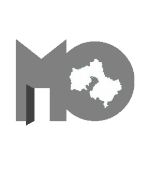 Члены Общественной палаты, рассмотрели поступивший проект «Нормативно-правового акта об утверждении типовых форм проверочных листов».В целях общественного обсуждения проект «Нормативно-правового акта об утверждении типовых форм проверочных листов», размещен на официальном сайте Администрации городского округа Электросталь Московской области (www.electrostal.ru) в сети Интернет, а также прошел слушанье в Общественной палате.Была представлена возможность внесения предложений и дополнений по данному проекту «Нормативно-правового акта об утверждении типовых форм проверочных листов».По итогам рассмотрения данного проекта «нормативно-правового акта об утверждении типовых форм проверочных листов», замечаний не выявлено, в связи с чем Общественной палатой вынесено положительное решение об утверждении данного проекта «Нормативно-правового акта об утверждении типовых форм проверочных листов».Председатель Общественной палаты                                                                  Кузнецова В.Д.Водянова Л.В.8(916)924-86-69ОБЩЕСТВЕННАЯ ПАЛАТА МОСКОВСКОЙ ОБЛАСТИОбщественная палата 
городского округа Электросталь Московской области144009, Московская область, г. Электросталь, ул. Мира, д. 5Тел. 8 (916) 405 83 73, e-mail: opalatael@yandex.ruул. Млефон: 8 (496) 571-99-7____03.12.2021___№  ____7/1-исх___На  №_________ от______________ Председателю Комитетаимущественных отношенийЕ.Ю. Головиной